1. Wskaż trzy cechy, które charakteryzują zwierzęta. (0–3 p.)A. Ich komórki zawierają liczne chloroplasty. B. Należą do organizmów jednokomórkowych. C. Są zbudowane z wielu komórek. D. Są wyłącznie samożywne. E. Są samożywne i cudzożywne. F. Są wyłącznie cudzożywne. G. Ich komórki nie zawierają jądra komórkowego. H. Najbardziej zewnętrzną warstwą ich komórek jest błona komórkowa.2. Uzupełnij poniższą tabelę, w której przedstawiono różnice między ssakami Wybierz spośród podanych w tabeli określeń.b) Podkreśl dwie funkcje, które pełnią wąsy u ssaków kotowatych .ułatwiają poruszanie się, służą do wymiany gazowej, umożliwiają obronę, uczestniczą w rozmnażaniu, pełnią rolę narządu zmysłu 3. Schemat przedstawia cykl rozwojowy pewnego tasiemca. (0–1 p.)a) Zapisz nazwę ssaków ,u  którego pojawia się ten pasożyt ……………………………………………………………………………………………………………………………………………………………4. Na rysunkach przedstawiono dwa różne gatunki, zwierząt (0–2 p.)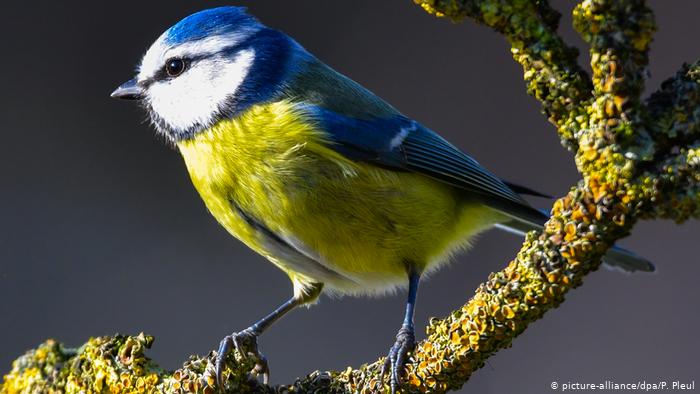 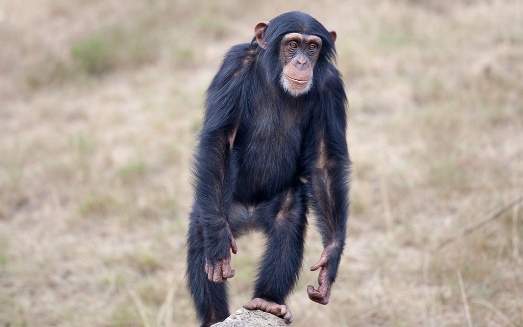                                                                       Szympans a) Wskaż, u  którego  z przedstawionych zwierząt występuje łożysko  i uzasadnij jednym argumentem do czego służy?……………………………………………………………………………………………………………………………………………b) Wskaż wspólną cechę obu gatunków. Pasożytniczy tryb życia.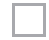  Cudzożywność. Obecne skrzydła 5. Oceń prawdziwość stwierdzeń dotyczących pierścienic. Zaznacz P, jeśli informacja jest prawdziwa, lub F, jeśli fałszywa. (0–2 p.)6. Dokończ zdanie :Ssaki są stałocieplne  to znaczy……………………………………………………………………………………………….7 ) Wskaż trzy cechy wspólne dla wszystkich gatunków  ssaków, (foka, pies, nietoperz) Podział ciała na głowotułów i odwłok. Płuca zbudowane z pęcherzyków. Występowanie sierści  Obecna małżowina uszna  Odnóża zbudowane z kilku części połączonych stawami. Obecne gruczoły mleczne8. Charakterystyczną cechą komórek skóry jest zdolność do wydzielania łoju, potu i mleka. Do każdego pojęcia 
(A–C) dopasuj właściwy opis (1–4). (0–3 p.) A. Mleko. 	B. Łój.  C. Pot.  D. Tłuszcz1. Umożliwia m.in. ochładzanie ciała. 2. Pierwszy pokarm ssaków. 3. Natłuszcza skórę i włosy. 4. Stanowi rezerwę energetyczną. A. ______B. ______  C. ______  D._________9  Przyporządkuj podane niżej cechy do odpowiednich ssaków: nietoperz ,hiena ,zebra ,gepard, wieloryb, foka, Wpisz nazwę przy każdym z opisów. (0–4 p.)1. Mogą zapylać kwiaty  …………………………2. Zazwyczaj żywią się padliną ……………………………3. Mają kopyta …………………………4. Mają ciało zazwyczaj osłonięte naga skórą i żyją w wodzie …………………………5. Są drapieżnikami, mogą biegać z prędkością 120km/h  ……………………………6. Są to wyłącznie morskie ssaki, żywią się planktonem…………………………10. Uzupełnij tabelę. Porównaj znaczenie różnych grup zwierząt, wstawiając znak X we właściwych miejscach. (0–5 p.)Podsumowanie Cecha różniącaPostać Jest jajorodny(dziobak/ pies )Ssaki oddychają (płucami gąbczastymi  / płucami pęcherzykowatymi) Foka  posiada sierść(jest / brak) Ssaki Żywią się mlekiem matki  (całe życie / tylko w okresie niemowlęcym ) Narządy służące do ataku i obrony ( parzydełka/ ostre pazury) 1.Wszystkie ssaki są drapieżnikami PF2.Ciało wszystkich ssaków pokrywa naga skóra.PF3.Ssaki  zamieszkują głównie suche i ciepłe środowiska.PF4.Kret ma dobrze rozwinięty zmysł wzroku PFZnaczenieDrapieżne Np. lewRoślinożerne Np. Antylopa WszystkożernedzikSą składnikiem sieci pokarmowych. Są pożywieniem dla ludzi. Ma dobrze rozwinięte zęby kły i siekacze  Zapylają rośliny. Wyrządzają szkody w uprawach. 